REPUBLICA MOLDOVA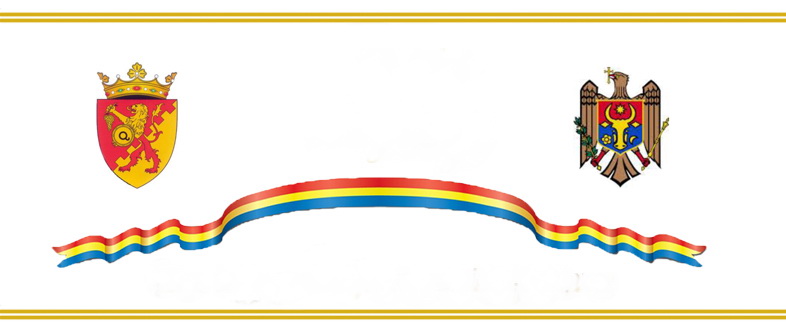 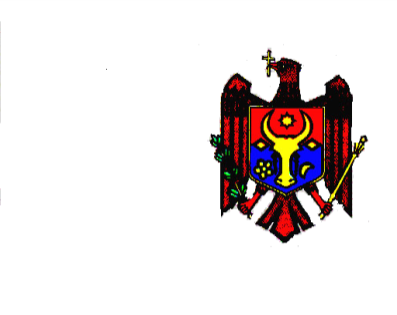 CONSILIUL RAIONAL CIMIŞLIA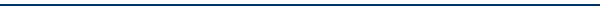 DECIZIEdin  23 martie 2018	nr. 02 / 06„Cu privire la confirmarea manageruluiresponsabil de implimentarea Proiectuluide construcție a locuințelor pentrupăturile socialmente vulnerabile II„	În conformitate cu prevederile art.43 din Legea privind administraţia publică locală nr.436-XVI din 28.12.2006,  Hotărîrii Guvernului nr.1136 din 18.10.2007 cu privire la unele măsuri de executare a Legii nr.419-XVI din 22 decembrie 2006 cu privire la datoria sectorului public, garanţiile de stat şi recreditarea de stat,  Consiliul raional CimișliaDECIDE:Se confirmă în funcţie de manager responsabil de implimentarea proiectului de construcție a locuințelor pentru păturile socialmente vulnerabile II, şeful secţiei Dezvoltare teritorială, dl Tocaru Vasile.Se stabileşte că managerul responsabil va verifica volumele şi calitatea lucrărilor executate în cadrul proiectului şi va semna procesele - verbale de executare a lucrărilor, precum şi alte documente aferente implimentării proiectului de construcție a locuințelor pentru păturile socialmente vulnerabile II.Controlul asupra executării prezentei decizii se atribuie președintelui raionului.Prezenta decizie se aduce la cunoștință publică prin publicare pe pagina oficială a Consiliului raional Cimișlia www.raioncimislia.md.Preşedintele şedinţeiSecretarul consiliului 	Vasile Spînu